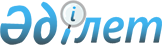 Қостанай облысы Сарыкөл ауданы Сорочин ауылдық округінің 2023-2025 жылдарға арналған бюджеті туралыҚостанай облысы Сарыкөл ауданы мәслихатының 2022 жылғы 30 желтоқсандағы № 252 шешімі.
      Қазақстан Республикасы Бюджет кодексінің 75-бабына, "Қазақстан Республикасындағы жергілікті мемлекеттік басқару және өзін-өзі басқару туралы" Қазақстан Республикасы Заңының 6-бабына сәйкес, Сарыкөл аудандық мәслихаты ШЕШТІ:
      1. Сарыкөл ауданы Сорочин ауылдық округінің 2023-2025 жылдарға арналған бюджеті тиісінше 1, 2 және 3-қосымшаларға сәйкес, оның ішінде 2023 жылға мынадай көлемдерде бекітілсін:
      1) кірістер – 45 692,2 мың теңге, оның ішінде:
      салықтық түсімдер бойынша – 8 957,0 мың теңге;
      салықтық емес түсімдер бойынша – 0,0 мың теңге;
      негізгі капиталды сатудан түсетін түсімдер бойынша – 0,0 мың теңге;
      трансферттер түсімі бойынша – 36 735,2 мың теңге;
      2) шығындар – 47 868,4 мың теңге;
      3) таза бюджеттік кредиттеу – 0,0 мың теңге, оның ішінде:
      бюджеттік кредиттер – 0,0 мың теңге;
      бюджеттік кредиттерді өтеу – 0,0 мың теңге;
      4) қаржы активтерімен операциялар бойынша сальдо – 0,0 мың теңге;
      5) бюджет тапшылығы (профициті) – -2 176,2 мың теңге;
      6) бюджет тапшылығын қаржыландыру (профицитін пайдалану) – 2 176,2 мың теңге;
      бюджет қаражатының пайдаланылатын қалдықтары - 2 176,2 мың теңге.
      Ескерту. 1-тармақ жаңа редакцияда - Қостанай облысы Сарыкөл ауданы мәслихатының 13.11.2023 № 88 шешімімен (01.01.2023 бастап қолданысқа енгізіледі).


      2. 2023 жылға арналған Сорочин ауылдық округінің бюджетінде аудандық бюджеттен берілетін субвенциялардың көлемі 29 502,0 мың теңге сомасында көзделгені ескерілсін.
      3. 2023 жылға арналған Сорочин ауылдық округінің бюджетінде аудандық бюджетке бюджеттік алып қоюлардың көлемдері көзделмегені ескерілсін.
      4. Осы шешім 2023 жылғы 1 қаңтардан бастап қолданысқа енгізіледі. Сарыкөл ауданы Сорочин ауылдық округінің 2023 жылға арналған бюджеті
      Ескерту. 1-қосымша жаңа редакцияда - Қостанай облысы Сарыкөл ауданы мәслихатының 13.11.2023 № 88 шешімімен (01.01.2023 бастап қолданысқа енгізіледі). Сарыкөл ауданы Сорочин ауылдық округінің 2024 жылға арналған бюджеті Сарыкөл ауданы Сорочин ауылдық округінің 2025 жылға арналған бюджеті
					© 2012. Қазақстан Республикасы Әділет министрлігінің «Қазақстан Республикасының Заңнама және құқықтық ақпарат институты» ШЖҚ РМК
				
      Сарыкөл аудандық мәслихатының хатшысы 

К. Базарбаева
Мәслихаттың2022 жылғы "30" желтоқсандағы№ 252 шешіміне1-қосымша
Санаты
Санаты
Санаты
Санаты
Санаты
Санаты
Санаты
Сомасы, мың теңге
Сыныбы
Сыныбы
Сыныбы
Сыныбы
Сыныбы
Сыныбы
Сомасы, мың теңге
Кіші сыныбы
Кіші сыныбы
Кіші сыныбы
Кіші сыныбы
Кіші сыныбы
Сомасы, мың теңге
Атауы
Сомасы, мың теңге
I
I
I
I
I
I
Кірістер
45 692,2
1
Салықтық түсімдер
8 957,0
01
01
Табыс салығы
500.0
2
2
2
Жеке табыс салығы
500.0
04
04
Меншiкке салынатын салықтар
6 238,0
1
1
1
Мүлікке салынатын салықтар
111,0
3
3
3
Жер салығы
21,0
4
4
4
Көлiк құралдарына салынатын салық
3 772,0
5
5
5
Бірыңғай жер салығы
2 334,0
05
05
Тауарларға, жұмыстарға және қызметтерге салынатын ішкі салықтар
2 219,0
3
3
3
Табиғи және басқа ресурстарды пайдаланғаны үшін түсімдер
2 219,0
4
Трансферттердің түсімдері
36 735,2
02
02
Мемлекеттік басқарудың жоғары тұрған органдарынан түсетін трансферттер
36 735,2
3
3
3
Аудандардың (облыстық маңызы бар қаланың) бюджетінен трансферттер
36 735,2
Функционалдық топ
Функционалдық топ
Функционалдық топ
Функционалдық топ
Функционалдық топ
Функционалдық топ
Функционалдық топ
Сомасы, мың теңге
Функционалдық кіші топ
Функционалдық кіші топ
Функционалдық кіші топ
Функционалдық кіші топ
Функционалдық кіші топ
Функционалдық кіші топ
Сомасы, мың теңге
Бюджеттік бағдарламалардың әкімшісі
Бюджеттік бағдарламалардың әкімшісі
Бюджеттік бағдарламалардың әкімшісі
Бюджеттік бағдарламалардың әкімшісі
Бюджеттік бағдарламалардың әкімшісі
Сомасы, мың теңге
Бағдарлама
Бағдарлама
Сомасы, мың теңге
Атауы
Сомасы, мың теңге
II
II
II
II
II
II
Шығындар
47 868,4
01
Жалпы сипаттағы мемлекеттiк көрсетілетін қызметтер
34 080,0
1
Мемлекеттiк басқарудың жалпы функцияларын орындайтын өкiлдi, атқарушы және басқа органдар
34 080,0
124
124
124
Аудандық маңызы бар қала, ауыл, кент, ауылдық округ әкімінің аппараты
34 080,0
001
Аудандық маңызы бар қала, ауыл, кент, ауылдық округ әкімінің қызметін қамтамасыз ету жөніндегі қызметтер
34 080,0
07
Тұрғын үй-коммуналдық шаруашылық
9 032,8
3
Елді-мекендерді көркейту
9 032,8
124
124
124
Аудандық маңызы бар қала, ауыл, кент, ауылдық округ әкімінің аппараты
9 032,8
008
Елді мекендердегі көшелерді жарықтандыру
9 032,8
12
Көлiк және коммуникация
4 755,6
1
Автомобиль көлiгi
4 755,6
124
124
124
Аудандық маңызы бар қала, ауыл, кент, ауылдық округ әкімінің аппараты
4 755,6
013
Аудандық маңызы бар қалаларда, ауылдарда, кенттерде, ауылдық округтерде автомобиль жолдарының жұмыс істеуін қамтамасыз ету
4 751,6
045
Аудандық маңызы бар қалаларда, ауылдарда, кенттерде, ауылдық округтерде автомобиль жолдарын күрделі және орташа жөндеу
4,0
Санаты
Санаты
Санаты
Санаты
Санаты
Санаты
Санаты
Сомасы, мың теңге
Сыныбы
Сыныбы
Сыныбы
Сыныбы
Сыныбы
Сыныбы
Сомасы, мың теңге
Кіші сыныбы
Кіші сыныбы
Кіші сыныбы
Сомасы, мың теңге
Атауы
Сомасы, мың теңге
III
III
III
III
III
III
Таза бюджеттік кредиттеу
0,0
IV
IV
IV
IV
IV
IV
Қаржы активтерімен операциялар бойынша сальдо
0,0
V
V
V
V
V
V
Бюджет тапшылығы (профициті)
-2 176,2
VI
VI
VI
VI
VI
VI
Бюджет тапшылығын қаржыландыру (профицитін пайдалану)
2 176,2
8
Бюджет қаражатының пайдаланылатын қалдықтары
2 176,2
01
01
01
Бюджет қаражаты қалдықтары
2 176,2
1
1
Бюджет қаражатының бос қалдықтары
2 176,2Мәслихаттың2022 жылғы "30" желтоқсандағы№ 252 шешіміне2-қосымша
Санаты
Санаты
Санаты
Санаты
Санаты
Сомасы, мың теңге
Сыныбы
Сыныбы
Сыныбы
Сыныбы
Сомасы, мың теңге
Кіші сыныбы
Кіші сыныбы
Кіші сыныбы
Сомасы, мың теңге
Атауы
Сомасы, мың теңге
I
I
I
I
Кірістер
41 512,0
1
Салықтық түсімдер
12 010,0
04
Меншiкке салынатын салықтар
9 791,0
1
1
Мүлікке салынатын салықтар
129,0
3
3
жер салығы
21,0
4
4
Көлiк құралдарына салынатын салық
3 973,0
5
5
Бірыңғай жер салығы
5 668,0
05
Тауарларға, жұмыстарға және қызметтерге салынатын ішкі салықтар
2 219,0
3
3
Табиғи және басқа ресурстарды пайдаланғаны үшін түсімдер
2 219,0
4
Трансферттердің түсімдері
29 502,0
02
Мемлекеттік баскарудың жоғары тұрған органдарынан түсетін трансферттер
29 502,0
3
3
Аудандардың (облыстық маңызы бар қаланың) бюджетінен трансферттер
29 502,0
Функционалдық топ
Функционалдық топ
Функционалдық топ
Функционалдық топ
Функционалдық топ
Сомасы, мың теңге
Функционалдық кіші топ
Функционалдық кіші топ
Функционалдық кіші топ
Функционалдық кіші топ
Сомасы, мың теңге
Бюджеттік бағдарламалардың әкімшісі
Бюджеттік бағдарламалардың әкімшісі
Бюджеттік бағдарламалардың әкімшісі
Сомасы, мың теңге
Бағдарлама
Бағдарлама
Сомасы, мың теңге
Атауы
Сомасы, мың теңге
II
II
II
II
Шығындар
41 512,0
01
Жалпы сипаттағы мемлекеттiк көрсетілетін қызметтер
33 879,0
1
Мемлекеттiк басқарудың жалпы функцияларын орындайтын өкiлдi, атқарушы және басқа органдар
33 879,0
124
Аудандық маңызы бар қала, ауыл, кент, ауылдық округ әкімінің аппараты
33 879,0
001
Аудандық маңызы бар қала, ауыл, кент, ауылдық округ әкімінің қызметін қамтамасыз ету жөніндегі қызметтер
33 879,0
07
Тұрғын үй-коммуналдық шаруашылық
2 881,0
3
Елді-мекендерді көркейту
2 881,0
124
Аудандық маңызы бар қала, ауыл, кент, ауылдық округ әкімінің аппараты
2 881,0
008
Елді мекендердегі көшелерді жарықтандыру
2 881,0
12
Көлiк және коммуникация
4 752,0
1
Автомобиль көлiгi
4 752,0
124
Аудандық маңызы бар қала, ауыл, кент, ауылдық округ әкімінің аппараты
4 752,0
013
Аудандық маңызы бар қалаларда, ауылдарда, кенттерде, ауылдық округтерде автомобиль жолдарының жұмыс істеуін қамтамасыз ету
4 752,0Мәслихаттың2022 жылғы "30" желтоқсандағы№ 252 шешіміне3-қосымша
Санаты
Санаты
Санаты
Санаты
Санаты
Сомасы, мың теңге
Сыныбы
Сыныбы
Сыныбы
Сыныбы
Сомасы, мың теңге
Кіші сыныбы
Кіші сыныбы
Кіші сыныбы
Сомасы, мың теңге
Атауы
Атауы
Сомасы, мың теңге
I
I
I
Кірістер
Кірістер
41 512,0
1
Салықтық түсімдер
Салықтық түсімдер
12 010,0
04
Меншiкке салынатын салықтар
Меншiкке салынатын салықтар
9 791,0
1
Мүлікке салынатын салықтар
Мүлікке салынатын салықтар
129,0
3
жер салығы
жер салығы
21,0
4
Көлiк құралдарына салынатын салық
Көлiк құралдарына салынатын салық
3 973,0
5
Бірыңғай жер салығы
Бірыңғай жер салығы
5 668,0
05
Тауарларға, жұмыстарға және қызметтерге салынатын ішкі салықтар
Тауарларға, жұмыстарға және қызметтерге салынатын ішкі салықтар
2 219,0
3
Табиғи және басқа ресурстарды пайдаланғаны үшін түсімдер
Табиғи және басқа ресурстарды пайдаланғаны үшін түсімдер
2 219,0
4
Трансферттердің түсімдері
Трансферттердің түсімдері
29 502,0
02
Мемлекеттік баскарудың жоғары тұрған органдарынан түсетін трансферттер
Мемлекеттік баскарудың жоғары тұрған органдарынан түсетін трансферттер
29 502,0
3
Аудандардың (облыстық маңызы бар қаланың) бюджетінен трансферттер
Аудандардың (облыстық маңызы бар қаланың) бюджетінен трансферттер
29 502,0
Функционалдық топ
Функционалдық топ
Функционалдық топ
Функционалдық топ
Функционалдық топ
Сомасы, мың теңге
Функционалдық кіші топ
Функционалдық кіші топ
Функционалдық кіші топ
Функционалдық кіші топ
Сомасы, мың теңге
Бюджеттік бағдарламалардың әкімшісі
Бюджеттік бағдарламалардың әкімшісі
Бюджеттік бағдарламалардың әкімшісі
Сомасы, мың теңге
Бағдарлама
Бағдарлама
Сомасы, мың теңге
Атауы
Сомасы, мың теңге
II
II
II
II
Шығындар
41 512,0
01
Жалпы сипаттағы мемлекеттiк көрсетілетін қызметтер
33 879,0
1
Мемлекеттiк басқарудың жалпы функцияларын орындайтын өкiлдi, атқарушы және басқа органдар
33 879,0
124
Аудандық маңызы бар қала, ауыл, кент, ауылдық округ әкімінің аппараты
33 879,0
001
Аудандық маңызы бар қала, ауыл, кент, ауылдық округ әкімінің қызметін қамтамасыз ету жөніндегі қызметтер
33 879,0
07
Тұрғын үй-коммуналдық шаруашылық
2 881,0
3
Елді-мекендерді көркейту
2 881,0
124
Аудандық маңызы бар қала, ауыл, кент, ауылдық округ әкімінің аппараты
2 881,0
008
Елді мекендердегі көшелерді жарықтандыру
2 881,0
12
Көлiк және коммуникация
4 752,0
1
Автомобиль көлiгi
4 752,0
124
Аудандық маңызы бар қала, ауыл, кент, ауылдық округ әкімінің аппараты
4 752,0
013
Аудандық маңызы бар қалаларда, ауылдарда, кенттерде, ауылдық округтерде автомобиль жолдарының жұмыс істеуін қамтамасыз ету
4 752,0